≪私の趣味≫現在の私の趣味は、いわきの歴史を調べることです。きっかけは、新聞で読んだいわき学検定の記事です。私達の暮らすいわき市は、恐竜の時代から続く永い時間と歴史、日本第12位の面積を持つ広大な地形、14市町村合併による様々な風習・風俗などたくさんありすぎて困ります。特に私の150年前の幕末に起こったいわきの戊辰戦争と平藩主安藤信正候について調べることです。幸いなことに、私は第3回・第4回と検定には合格しているのですが、まだまだ知らないことが多すぎて調べきれません。この文章を読んで、いわき学検定に興味をお持ちになられた方がおりましたら、次回以降の検定を受験してみてはいかがでしょうか。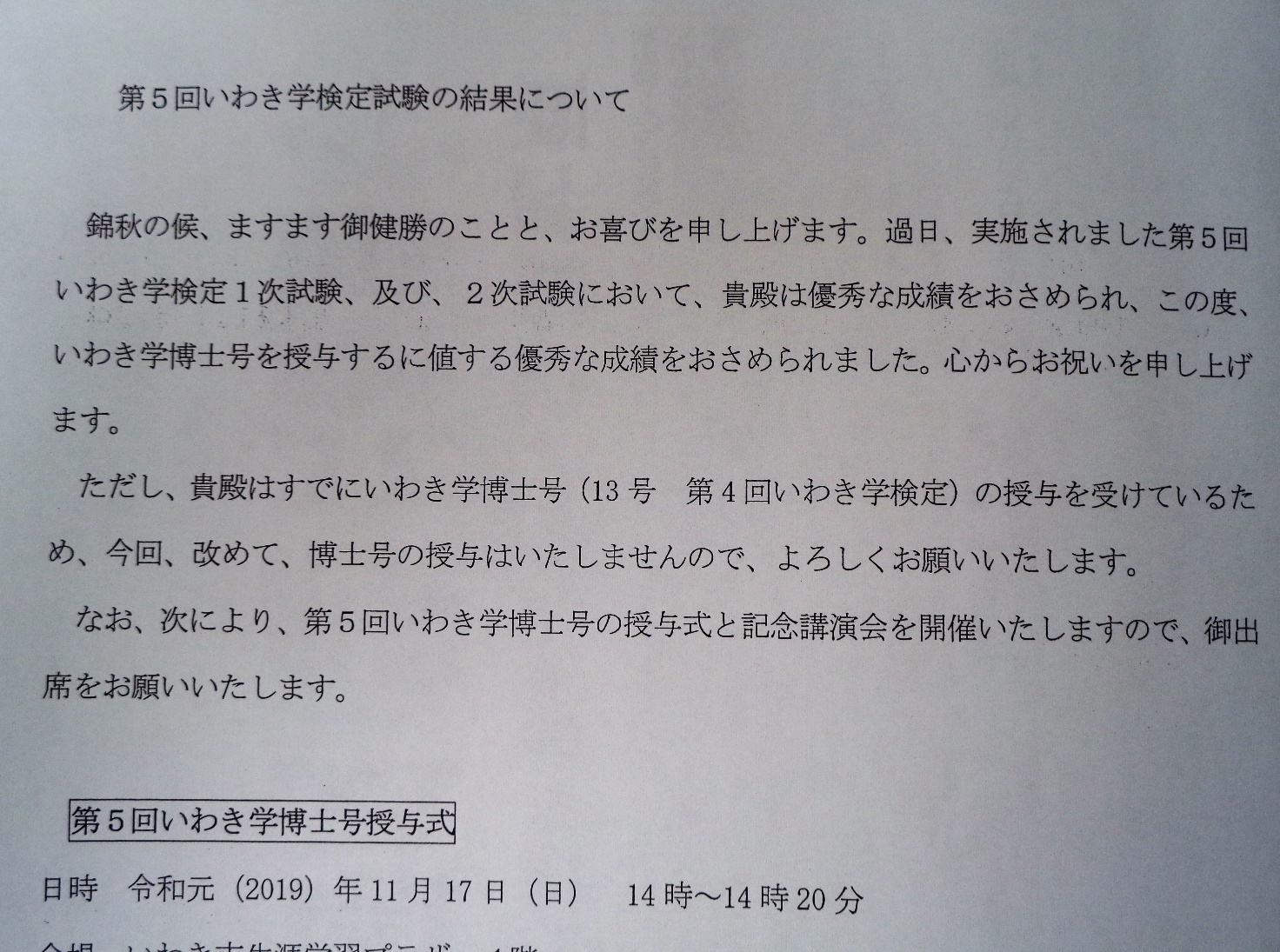 